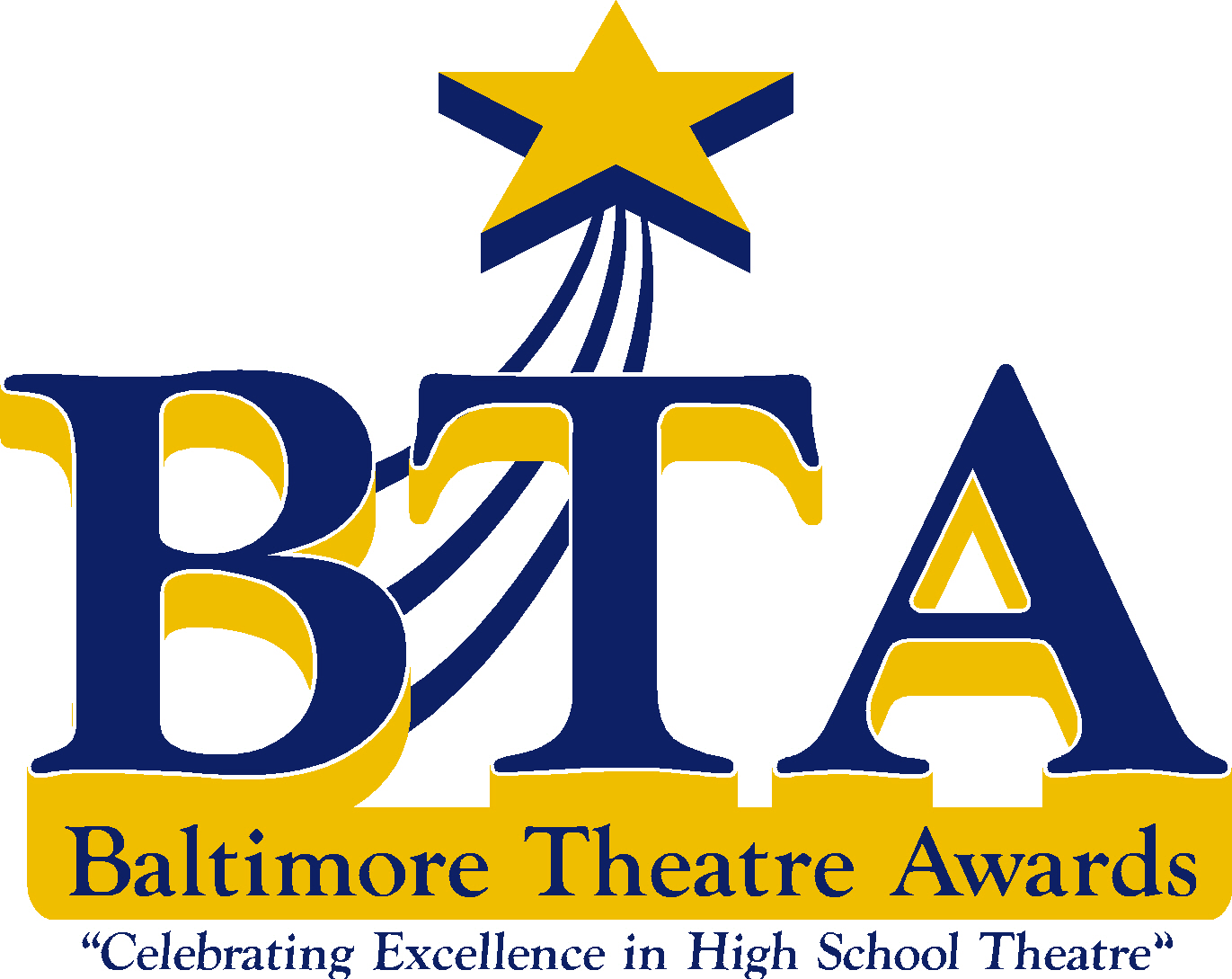 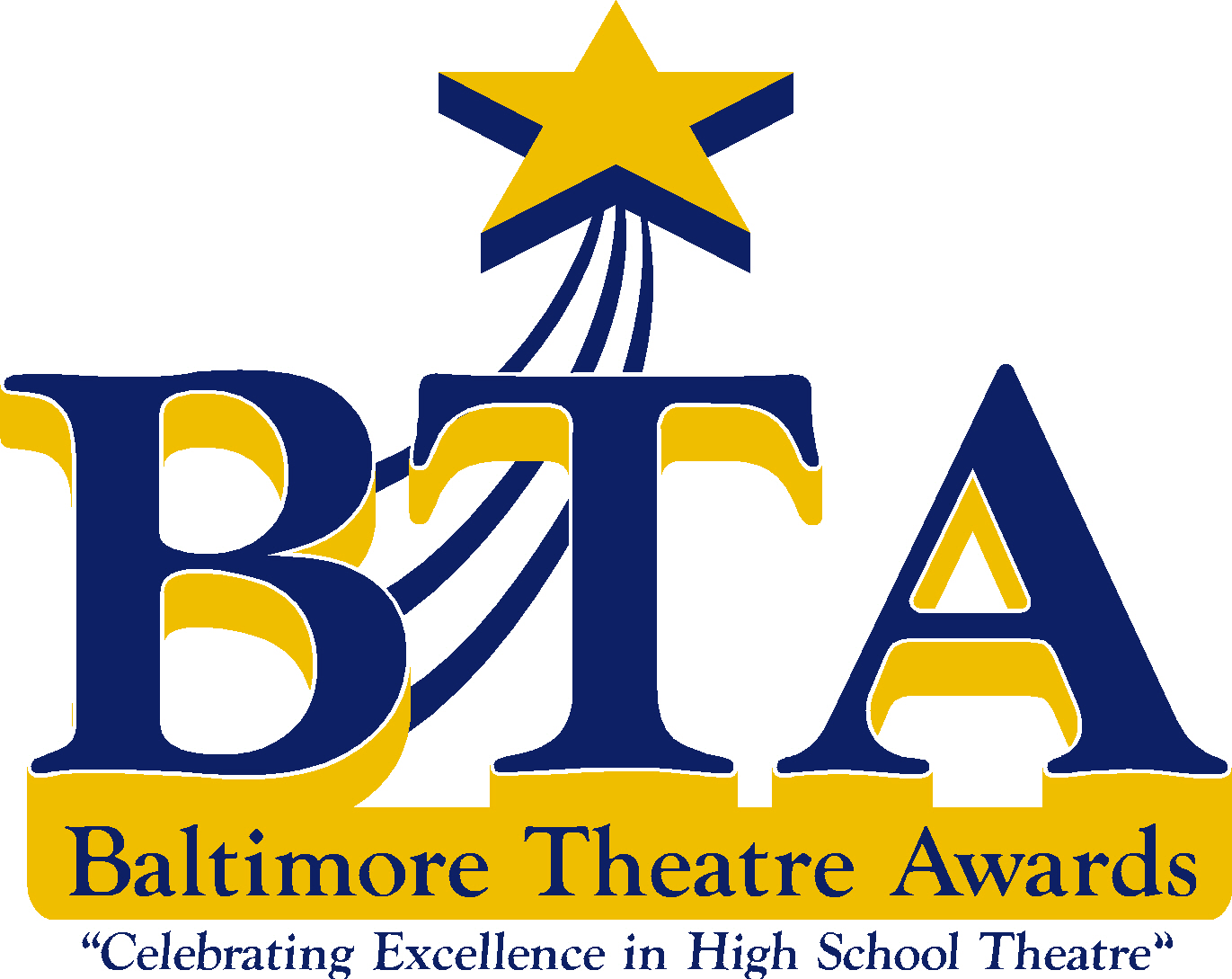 2015- 2016 Registration FormSchool Name :    School Contact Name : School Contact Email: School Contact Telephone : Show Title : Show Dates and Times: Address where performances will be held (Please include Zip Code)Please email this form back to baltimoretheatreawards@gmail.comPlease send check via regular mail to:Baltimore Theatre AwardsC/o Laura MillerBeth Tfiloh High SchoolCreative Arts Department3300 Old Court RoadBaltimore, MD 21208CHECKS MADE OUT TO: Baltimore Theatre Awards